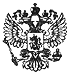 Федеральный закон от 2 декабря 2013 г. N 347-ФЗ "О внесении изменения в статью 61 Федерального закона "О таможенном регулировании в Российской Федерации"     Принят Государственной Думой 22 ноября 2013 года     Одобрен Советом Федерации 27 ноября 2013 года     Статья 1     Внести в пункт 3 части 3 статьи 61 Федерального закона от 27 ноября2010 года N 311-ФЗ "О таможенном регулировании в  Российской   Федерации"(Собрание законодательства Российской Федерации, 2010,  N 48,   ст. 6252)изменение, изложив его в следующей редакции:     "3) отсутствие у юридического  лица  невыполненной  обязанности  поуплате  административного  штрафа,  назначенного  юридическому    лицу наосновании  вступившего  в  законную  силу  постановления  по    делу   обадминистративном правонарушении, ответственность за которое предусмотренастатьей 16.2 или 16.3 Кодекса Российской Федерации  об   административныхправонарушениях,  за  исключением   случаев,   если   срок     исполненияпостановления о наложении административного штрафа, установленный частью1  статьи  32.2  Кодекса  Российской  Федерации   об     административныхправонарушениях, не истек;".     Статья 2     Настоящий Федеральный  закон  вступает  в  силу  не  ранее   чем  поистечении 30 дней после дня его официального опубликования.Президент Российской Федерации                                  В. ПутинМосква, Кремль2 декабря 2013 годаN 347-ФЗ